Приднестровский государственный университет им. Т.Г. Шевченко»Аграрно-технологический факультет(наименование факультета/института, филиала)Отчет о научной работе кафедрысадоводства, защиты растений и экологии за 2018 г. (наименование кафедры)  Тирасполь, 2018 г.Общие сведенияНазвание кафедры: Садоводство, защита растений и экологияЗаведующий кафедрой: Антюхова Ольга Владимировна, канд. биол. наук, доцентКонтактная информация ответственного за написание отчета: 0-777-2-48-64, antuhova@rambler.ruКадровыЙ состав КАфедры2.1. Штатные преподаватели2.2. Преподаватели и сотрудники – совместителиРезультаты НИР по темам, подтемам и этапам (согласно плана НИР за отчетный год)3.1. Общие сведения3.2. Аннотационные отчеты исполнителей этаповАннотационный отчет Куниченко Н.А.Сохранность свойств патогенности у культур ряда возбудителей корневых гнилейНовизна исследования: проводится изучение сохранения жизнеспособности штаммов патогенных грибов и их патогенных качеств.Научное значение результатов: работа имеет фундаментальное значение для понимания свойств микроорганизмов, результаты могут быть использованы при создании инфекционных фонов.В 1989 году было выделено и сохранено в среде из почвы с добавлением жидкой среды Чапека 80 штаммов возбудителей корневой гнили гороха и 60 штаммов возбудителей корневой гнили арбуза. Методика проверки включает исследование всхожести семян гороха и арбуза в стаканчиках с зараженной почвой и изучение явлений увядания у проростков. При наличии соответствующего мицелия на пораженных проростках проводится его микроскопическое исследование. Пока изучено только 58 штаммов из гороха.   Результаты исследований. Все штаммы, включенные в коллекцию в 1989-1990 годах, показывали высокий уровень исходной патогенности, снижая всхожесть на этапе прорастания на 75-100% и вызывая 100%-ное увядание у проростков гороха. Всего в коллекцию был включен 81 штамм возбудителей корневых гнилей гороха, в том числе: 55 штаммов, относящихся к роду Fusarium, 7 штаммов, идентифицированных как Gliocladium roseum, 4 штамма, идентифицированных как Pythium debarianum, 4 штамма, идентифицированных как относящиеся к роду Rhizoctonia, 7 штаммов были получены из Киевского института микробиологии и вирусологии в качестве эталонных, еще 4 штамма отнесены соответственно по одному к родам Coletotrichum, Alternaria, Mucor и Rizopus, но в данных тезисах эти последние штаммы не будут описаны при обсуждении данных, как малоинформативные. Контролем служили такие же стаканчики с универсальной почвой, но без зараженной возбудителями корневой гнили почвы.Всхожесть семян существенно колебалась от 0 до 100%, результаты эксперимента по этому показателю представлены в таблице 1.Как видно из данных таблицы 1 ряд штаммов во всех изученных группах возбудителей корневых гнилей даже после длительного хранения способен подавлять всхожесть проростков, вызывая их гибель на стадии прорастания. В группе рода Fusarium на 60 и более процентов снизили всхожесть семян гороха 47% штаммов, а 31% штаммов этой группы вызвал столь же существенное снижение всхожести у семян арбуза. В других группах возбудителей патогенность на горохе сохранили соответственно 19% штаммов Gliocladium spp., 50% штаммов Pythium spp. и  Rhizoctonia spp. Что касается эталонных штаммов рода Fusarium, то их патогенность сохранилась полностью.Весьма важной характеристикой патогенности штаммов является их способность вызывать увядание проростков. В большинстве экспериментальных вариантов уже сформированные проростки не поражались увяданием, но в ряде случаев такое увядание наблюдали. Характеристика этой компоненты патогенности изученных штаммов представлена в таблице 2.Таблица 1. Распределение штаммов возбудителей корневой гнили по степени снижения всхожести семян гороха и арбузаТаблица 2. Распределение штаммов возбудителей корневой гнили по степени увядания проростков гороха и арбузаУвядание проростков, взошедших в условиях искусственного заражения, является пролонгированной реакцией на воздействие штаммов возбудителей корневых гнилей. Увядание 40 и более процентов проростков гороха вызывали 3% штаммов из группы рода Fusarium, 28% штаммов из группы Gliocladium spp., а в группах Pythium spp. и  Rhizoctonia spp. таковых не отмечено. Напротив, у арбуза увядание взошедших в условиях искусственного фона проростков вызвали 22% штаммов из группы рода Fusarium, 14% штаммов Gliocladium spp., 50% штаммов Pythium spp. и 25% штаммов Rhizoctonia spp.Заключение. Таким образом, возбудители корневых гнилей способны сохранять в почве в течение длительного времени даже в условиях неспециального хранения не только свою жизнеспособность, но патогенные свойства, которые проявляются как в снижении всхожести семян, так и в увядании взошедших на инфекционном фоне проростков. Результаты наших экспериментов показывают необходимость строго соблюдения периодичности возврата одной и той же культуры, либо родственных культур в севообороте на одно и то же поле, поскольку патогенные формы возбудителей корневых гнилей способны длительно сохранять свою агрессивность и могут вызывать вспышки проявления увядания на возделываемых культурах.Аннотационный отчет Антюховой О.В.Фитопатологический и энтомологический мониторинг дубовНовизна исследования: проводилось наблюдение за поражением и повреждением различных видов дуба на территории Приднестровья.Научное значение результатов: выявление и определение возбудителей и вредителей дуба, в том числе новых для нашего региона.Результаты исследований. На территории Приднестровья местным (аборигенной) видом рода Дуб является черешчатый (Q. robur L.). Зоной происхождения дуба каштанолистного (Q. castaneifolia C.A.M.) считается Армения, Кавказ, Северный Иран, южное побережье Каспийского моря. Дуб Гартвиса (Q. Hartwissiana Stev.) в естественных условиях произрастает в Восточной Болгарии, Северо-Восточной Турции, на Северном Кавказе и в Закавказье. Дуб красный (Q. rubra L.) встречается по берегам рек, где нет застоя воды в почве, к северу от 35 параллели Северной Америки, вплоть до Канады. Зона происхождения дуба крупноплодного (Q. macrocarpa Michx.) – Северная Америка.Мучнистой росой (Microsphaera alphtoides Griff. Et Maubl.) и бурой пятнистостью листьев (Discula umbrinella Sutton) поражались все выше описанные вида дуба, кроме каштанолистного.Из вредителей все 5 видов дуба повреждали такие многоядные вредители, как непарный шелкопряд, розанная и всеядная листовертка. В этом году в массе на разных видах дуба встречался продолговатый листовой долгоносик (Phyllobius oblongus L.) – вид долгоносиков-скосарей из подсемейства Entiminae.Опасными вредителями дуба являются орехотворки: шишковидная, лепешковидная, яблоковидная (Diplolepis quercus-folii L.), виноградообразная. Данными вредителями в меньшей степени повреждался дуб Гартвиса.Ежегодно листья дуба повреждают личинки дубового блошака (Haltica saliceti Wse.) и дубового слизистого пилильщика.Повреждения гусеницами листоверток отмечали, но в феромонновых ловушках в 2018 году не встречались самцы зеленой дубовой листовертки (Tortrix viridana L.). Первый раз в данном году исследований обнаружили обыкновенную дубовую филлоксеру (Phylloxera coccinea Heyd.) (рис. 1).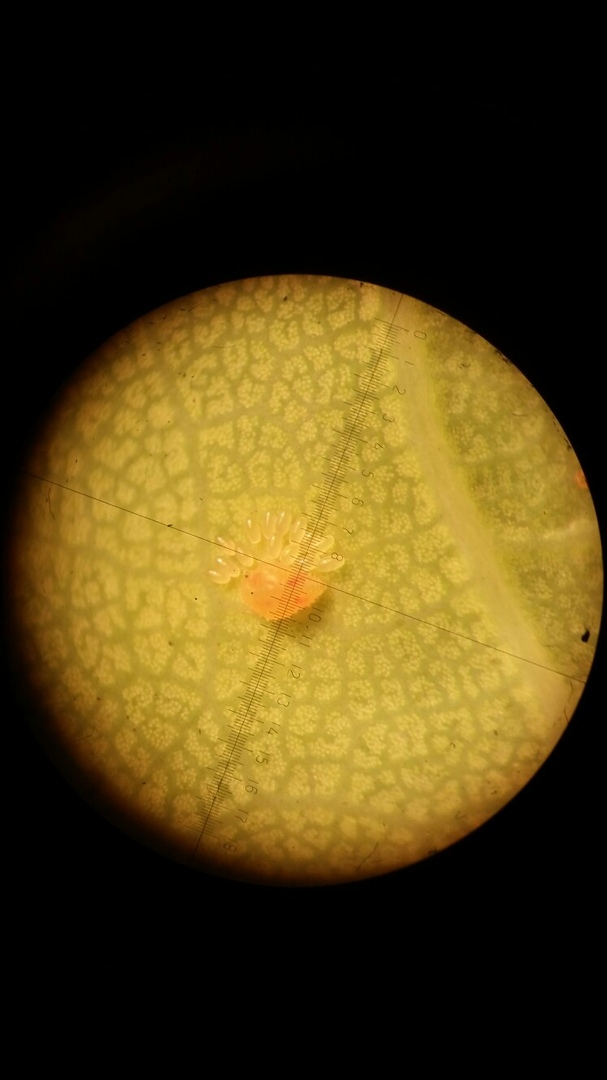 Рис. 1. Дубовая филлоксера под увеличениемВстречались также клещи – дубовый и обыкновенный. Но самым опасным видом на всех дубах в последние годы остается дубовый клоп-кружевница (Corythucha arcuata Say.). Повреждения отмечены в городских условия, ботанических садах, Кицканском лесу. Данный вид, кроме дубов, заселяет и другие лиственные культуры (табл. 3).Таблица 3. Заселяемость лиственных культур дубовым клопом-кружевницей, 20.08.2018 г.Доказуема выше плотность заселения дуба черешчатого.Таким образом, на различных видах дуба в Приднестровье встречается обширный комплекс вредных агентов. Для сохранения дубов в здоровом состоянии требуется постоянный фитосанитарный мониторинг, а также применение пестицидов.Аннотационный отчет Власова В.В.Биологические особенности возбудителей бактериальных болезней плодовых культур в условиях ПриднестровьяНовизна исследования: изучение комплекса бактериальных возбудителей на многолетних плодовых насаждениях Приднестровья.Научное значение результатов: получение предварительных данных по идентификации выделенных патогенных штаммов.Результаты исследований. В 2018 году проводились исследования по изучению патокомплекса многолетних плодовых растений. Объектами изучения являлись пораженные растения плодовых пород. Из частей растений с признаками инфекции отбирались образцы для дальнейшего выделения возбудителей в чистую культуру. Штаммы, показавшие наибольшую патогенность были отобраны для дальнейшего изучения. Анализ данных, полученных в результате комплексной фитопатологической оценки растений показывает, что в 2018 году развитие основных заболеваний плодовых было существенно ниже, чем в 2017 г. Мы связываем это прежде всего с тем, что условия вегетации конца весны и лета 2018 г. существенно отличались от среднемноголетних. Так, температура за период активной вегетации растений была значительно выше, при недостатке влаги. Это привело к развитию основных заболеваний по типу депрессии. В 2018 году из пораженного побега персикового дерева впервые был выделен штамм, по культурально-биохимическим признакам отнесенный нами к виду Xanthomonas campestris. Работа по его изучению будет продолженаАннотационный отчет Калистру М.М и Трескиной Н.Н.Влияние густоты стояния на рост, развитие и продуктивность лука репчатогоНовизна исследования: изучение перспективности выращивания лука репчатого в озимой культуре, подбор гибридов, перспективных для возделывания в ПМР.Научное значение результатов: оценено влияние густоты стояния и других показателей на рост, развитие и урожайность растений лука репчатого.В 2017 году ООО «Фикс» планировало посев озимого лука гибрида Сибирь, показавшего отличные результаты в предыдущие годы. Однако в связи с резко возросшей ценой на семена данного гибрида, хозяйство сочло экономически нецелесообразным его выращивание. В 2017 году в ООО «Фикс» были посеяны семена гибридов Макалу и Вольф.Как показали наши наблюдения, после перезимовки наиболее изреженными были посевы гибрида Вольф, в сравнении с осенним учетом густоты стояния растений сохранилось лишь 70% растений, в то время как у гибрида Макалу изреженность составила 15%. Это свидетельствует о том, что гибрид Макалу более устойчив к действию низких зимних температур в сравнении с гибридом Вольф. В период со 2 декады апреля до начала выборочной уборки в 3 декаде мая густота стояния растений изучаемых гибридов снизилась незначительно.По количеству и массе листьев на 1 растений гибриды различались незначительно, однако у гибрида Вольф луковицы были почто в 2 раза крупнее и тяжелее: диаметр 1 луковицы в среднем составлял 8,0 см, масса – 79,9 г в то время как у луковиц Макалу -  4,5 см и 36,6 г, соответственно. Масса луковиц и густота стояния растений перед уборкой являются основными параметрами, определяющими урожайность лука репчатого.  Несмотря на то, что густота стояния растений лука гибрида Макалу перед уборкой была выше на 24%, его урожайность была значительно ниже – на 14,7 ц/га или 46,7%.Содержание нитратов в луковицах изучаемых гибридов было ниже ПДК (ПДК – 500 мг/кг), причем в луковицах гибрида Макалу оно было на 51 мг/кг меньше.Аннотационный отчет Янкового М.И.Влияние пинцировки на рост и развитие яблони в садах интенсивного типаАктуальность проблемы. Формирование крон плодовых насаждений яблони в садах высокоинтенсивного типа требует новых способов и приемов, чтобы создать компактную, прочную и быстро вступающую в плодоношение крону. Известно, что формирование кроны плодовых деревьев производится в основном с помощью обрезки, которую в абсолютном большинстве проводят в период физиологического покоя плодового дерева. Однако новым и еще недостаточно распространенным в плодоводстве приемом является летнее формирование кроны молодого плодового дерева, применяя зеленые операции, и в частности пинцировку (прищипку) на активно вегетирующих побегах в весенне-летний период.Нами, в яблоневом саду посадки осенью 2014 года, с весны следующего периода вегетации были начаты исследования о влиянии пинцировки на рост, развитие и формировку кроны плодового дерева. Объекты изучения. Помологические сорта яблони типа спур: Голден резистент и Ред Чиф селекции США. Биологическая продуктивность сортов 35-40 т/га. Подвой М9. Площадь сада 0,25 га, схема посадки 2×0,9 м, количество растений, из расчета на 1га-5555 шт. на опытном участке расположено 1389 шт. деревьев. Формировка кроны стройное веретено. Сад орошаемый (капельное орошение), на шпалере. Размещение делянок в опыте систематическое, повторность трехкратная. Учеты и наблюдения проводили на основании общепринятых методик.Полученные результаты позволяют сделать следующие выводы:1.	Зеленые операции являются важным агротехническим элементом формировки кроны молодых плодовых деревьев в садах интенсивного типа.2.	При пинцировке побегов ингибируется рост и ускоряется плодоношение.3.	Приемы пинцировки способствуют координации размещения побегов и плодовых образований в кроне плодового дерева.4.	Зеленые операции, проводимые в летний период, сдерживают процесс дифференциации плодовых почек, чем защищают плодовые растения от отрицательного воздействия поздних весенних заморозков.Аннотационный отчет Гинды Е.Ф.Влияние регуляторов роста на продуктивность столовых сортов виноградаЦель исследования: Изучить влияние регуляторов роста нового поколения на урожайность, качество ягод и механический состав грозди винограда столовых сортов Аркадия, Лора, Цитрин и Рошфор.Задачи исследований:Выявить влияние регуляторов роста на урожайность и качество ягод винограда.Выявить влияние регуляторов роста на изменение механического состава грозди винограда. Для выполнения поставленных целей и задач в 2018 году был заложен покустный опыт (по 10 кустов в каждом варианте) на виноградных насаждениях ООО «Градина» с. Парканы.Результаты исследований. При проведении испытаний регуляторами роста гиббереллин, мицефит, циркон, НВ-101, бор-актив и чистый лист на винограде сортов Лора, Аркадия, Цитрин и Рошфор в 2018 г. было установлено следующее: Обработка мицефитом (100 мг/л) растений винограда сорта Рошфор увеличивает площадь листовой пластинки, а гиббереллином (100 мг/л), наоборот, ее снижает. Положительное влияние на развитие листовой пластинки сорта Лора оказали НВ-101 (0,05 мл/л), Микро АС (100 мл/л) и мицефит (10 мл/л). Применение препарата Чистый лист (0,7 г/л) тормозил развитие листовой пластинки. Испытуемые регуляторы роста оказывали достоверное положительное влияние на урожайность винограда сортов Рошфор, Цитрин, Лора и Аркадия. Исключением составили Циркон в двух концентрациях и НВ-101 на сорте Цитрин, Микро АС (10 мл/л) на сорте Лора и гиббереллин (100 мг/л) на сорте Аркадия, где урожайность находилась на уровне контрольного варианта Сахаристость сока ягод винограда сортов Рошфор и Аркадия превышало или была на уровне контрольного варианта при использовании всех регуляторов роста. На сорте Цитрин средняя сахаристость сока ягод находилась на уровне контроля. Исключением был вариант обработки растений препаратом Чистый лист, где сахаристость снизилась на 2,8 %. Тенденция к снижению сахаристости сока ягод наблюдается и на сорте Лора при применении испытуемых препаратов.При применении испытуемых регуляторов роста на винограде сортов Цитрин, Лора, Аркадия и Рошфор установлено влияние на увеличение средней массы грозди, массы и количество полноценно развитых и горошащихся ягод.У сорта Цитрин структурный состав полноценно развитых ягод достоверно повышается по сравнению с контрольным вариантом. Тенденция к снижению данного показателя наблюдается у горошащихся ягод. Все варианты обработки оказали влияние на уменьшение массы семян, кожицы, сока и мякоти. У сорта Лора отмечено тенденция к снижению количества семян в полноценно развитых ягодах почти во всех вариантах обработки регуляторами роста. На сорте Аркадия количество и масса семян полноценно развитых ягод в грозди увеличивается во всех вариантах опыта, а горошащихся ягод наоборот снижается, за исключение варианта обработки гиббереллином.Гиббереллин (100 мг/л) и мицефит (100 мл/л) способствовали повышению массы одной как крупной, так и горошащейся ягоды сорта Цитрин. Масса крупной и горошащейся сортов Цитрин и Аркадия повысилась при применении Микро АС (10 мл/л), а Микро АС (100 мл/л) повлиял только на развитие крупных ягод у сортов Рошфор, Цитрин и Лора. Использование препарат НВ-101 (0,05 мл/л) оказал влияние на массу крупной и горошащейся ягоды у сорта Рошфор, а применение мицефита (10 мг/л) и чистого листа (0,7 г/л) повлияли только на рост горошащейся ягоды. Масса семени в горошащихся ягодах винограда достоверно увеличивалась при обработке растений винограда сорта Рошфор следующими препаратами: гиббереллином (10 мг/л), мицефитом (10 мл/л), цирконом (0,4 мл/л), НВ-101 (0,05 мл/л), Микро АС (10 мл/л) и чистым листом (0,7 г/л). У сорта Аркадия достоверно масса семени в горощащихся ягодах превышает контрольный вариант при применении бор-актива (2,5 мл/л) и чистого листа (0,7 г/л) почти в 2,0 раза. Также бор-актив (2,5 мл/л) повышает массу семени в крупных ягодах сорта Рошфор на 17 % по сравнению с контрольным вариантом. Таким образом, на изменение урожайности, качество ягод, структурный состав грозди винограда оказывает влияние не только обработка растений винограда регуляторами роста, но и зависело от их используемой дозы и от биологических особенностей испытуемых сортов. ПОДГОТОВКА НАУЧНО-ПЕДАГОГИЧЕСКИХ КАДРОВ ВЫСШЕЙ КВАЛИФИКАЦИИ4.1. Общие сведения4.2. Защита диссертаций4.3. Анализ выполнения плана подготовки научно-педагогических кадров высшей квалификации ПГУ 2013г.НАУЧНЫЙ РОСТ КАДРОВ5.1.  Научные стажировки (командировки)5.2. Присвоение ученых степеней и званий5.3. Премии, дипломы, награды, звания, полученные сотрудниками кафедрыКОНФЕРЕНЦИИ, КОНКУРСЫ, ВЫСТАВКИ, СЕМИНАРЫ, ПРОВЕДЕННЫЕ НА БАЗЕ КАФЕДРЫМЕЖДУНАРОДНОЕ НАУЧНОЕ СОТРУДНИЧЕСТВО  8. НАУЧНЫЕ МЕРОПРИЯТИЯ МЕЖДИСЦИПЛИНАРНОГО ХАРАКТЕРА, ПРОВЕДЕННЫЕ НА БАЗЕ КАФЕДРЫ9. ОРГАНИЗАЦИЯ НАУЧНО-ИССЛЕДОВАТЕЛЬСКОЙ РАБОТЫ СТУДЕНТОВ (НИРС)9.1. Участие в конкурсах9.2. Участие в выставках9.3. Участие в конференциях9.4. Научные публикации9.5. Студенты очной формы обучения, принимавшие участие в НИР10. ПРИОБРЕТЕНИЕ ОСНОВНЫХ СРЕДСТВ В ТЕКУЩЕМ ГОДУ10.1.11. ВЫВОДЫ И ПРЕДЛОЖЕНИЯСогласно тематике НИР кафедры обследованы культурные насаждения города Тирасполь, выявлены ранее не изученные вредные агенты на декоративных древесных и плодовых культурах. Изучено влияние регуляторов роста на продуктивность столовых сортов винограда, влияние типа почвы на продуктивность сортов лука, а также влияние зеленых операций на формирование однолетних приростов яблони.По результатам исследований в отчетном году было опубликовано 7 статей, часть из которых – совместно со студентами и магистрантами факультета.Зав. кафедрой СЗРиЭ												________________Антюхова О.В.(подпись)Приложение 1Сводная таблица НАУЧНЫХ РАБОТ КАФЕДРЫсадоводства, защиты растений и экологии за 2017 годНаучные произведения и публикацииДокладыНаучное рецензирование и редактированиеЗав. кафедрой СЗРиЭ												__________________Антюхова О.В.Приложение 2Сводные таблицыИндекс цитируемостиНаучные произведения и публикацииСтатьи (в цитируемых изданиях)(в иных изданиях)ТезисыДокладыНаучно-просветительская деятельностьПубликации в научно-популярных изданияхРепортажи, публикации, экспертные оценки и прочееРезультаты интеллектуальной деятельностиЧленство в оргкомитетах научных мероприятий (конференций, семинаров, круглых столов, выставок и др.)Научное рецензированиеНаучное руководство студенческими научными работамиПриложение 3Оценка результатов научной работы за 2018 годкафедры  садоводства, защиты растений и экологии АТФ (название кафедры) Зав. кафедрой СЗРиЭ 								______________________				Антюхова О.В.УТВЕРЖДАЮ:Проректор по научно-инновационной работе______________ «_______»__________________2018г. Утвержден на заседании Ученого советааграрно-технологического факультета    (наименование факультета/института, филиала)«_______»_________________________2018 г.                                                                                                                Протокол №________________________________________Ф.И.О.        ( подпись)                Заслушан на заседании кафедрысадоводства, защиты растений и экологии                                             (наименование кафедры)«_______»________________________2018 г.                                                                                                                     Протокол №_______________________________О.В. Антюхова                                                                                                                                ( подпись)№Ф. И. О.(полностью)Ученая степень, званиеДолжностьОбщий объем нагрузки, ставокГод рождения1Антюхова Ольга ВладимировнаК.б.н., доцентЗав. кафедрой1,2519792Гинда Елена ФедоровнаК. с/х н., доцентДоцент1,519673Калистру Майя МихайловнаК. с/х н., доцентДоцент1,119574Куниченко Наталья АлександровнаК. с/х н., профессорПрофессор0,5519555Трескина Наталья НовомировнаК. с/х н., доцентДоцент1,319596Янковой Михаил ИвановичК. с/х н., доцентДоцент0,91950№Ф. И. О.(полностью)Ученая степень, званиеДолжностьОбъемсовмещенияГод рождения1Власов Вадим ВячеславовичК.б.н., доцентДоцент0,319752Соколова Людмила Николаевна-Ст. преподаватель0,519503Кизима Виталий Владимирович-Ст. преподаватель0,1519714Шевчук Игорь Александрович-Преподаватель0,2519915Калистру Константин ГригорьевичК. с/х н., доцентДоцент0,119576Брославская Светлана Федоровна-Преподаватель0,21970№Исполнители(Ф. И. О., ученая степень, ученое звание, должность)ТемаПодтемаЭтапВнедрение полученных результатов(публикация, и т.д.)1Антюхова Ольга Владимировна к.б.н., доцент, зав. кафедройТема: Фитосанитарная диагностика культурных насаждений в Приднестровском регионе.-Этап 2. Изучение  интенсивности проявления и вредоносности основных вредителей и болезней декоративных кустарниковых и древесных пород, а также плодовых деревьев в урбосистемах в 2018 году.1 (в том числе с бакалаврами)2Власов Вадим Вячеславович, к.б.н., доцент, доцентТема: Фитосанитарная диагностика культурных насаждений в Приднестровском регионе.-Этап 2. Изучение  интенсивности проявления и вредоносности основных вредителей и болезней декоративных кустарниковых и древесных пород, а также плодовых деревьев в урбосистемах в 2018 году.2 (в том числе с Н.И. Шульман, Н.И. Василиогло, Л. Майка)3Куниченко Наталья Александровна, к.с/х н., профессор, профессорТема: Фитосанитарная диагностика культурных насаждений в Приднестровском регионе.-Этап 2. Изучение  интенсивности проявления и вредоносности основных вредителей и болезней декоративных кустарниковых и древесных пород, а также плодовых деревьев в урбосистемах в 2018 году.-4Соколова Людмила Николаевна, ст. преподавательТема: Фитосанитарная диагностика культурных насаждений в Приднестровском регионе.-Этап 2. Изучение  интенсивности проявления и вредоносности основных вредителей и болезней декоративных кустарниковых и древесных пород, а также плодовых деревьев в урбосистемах в 2018 году.1 (в том числе с Г.В. Клинком)6Гинда Елена Федоровна, к.с/х н., доцент, доцентТема: Разработка инновационных приемов возделывания сельскохозяйственных культурТема: Разработка инновационных приемов возделывания сельскохозяйственных культурРаздел 3. Влияние регуляторов роста на продуктивность сортов виноградаЭтап 1. Влияние регуляторов роста на продуктивность сортов винограда столового направления3 (в том числе  с Н.Н. Трескиной и магистрантами)7Калистру Майя Михайловна, к.с/х н., доцент, доцентТема: Разработка инновационных приемов возделывания сельскохозяйственных культурТема: Разработка инновационных приемов возделывания сельскохозяйственных культурРаздел I: Подбор сортов и гибридов озимого лука, перспективных для возделывания в условиях ПриднестровьяЭтап 2: Влияние типа почвы на рост, развитие и продуктивность лука сорта Сибирь (2 год исследований)1 (в том числе 1 с Г.К. Калистру, К.А. Косыревой)8Трескина Наталья Новомировна,к.с/х н., доцент, доцентТема: Разработка инновационных приемов возделывания сельскохозяйственных культурТема: Разработка инновационных приемов возделывания сельскохозяйственных культурРаздел I: Подбор сортов и гибридов озимого лука, перспективных для возделывания в условиях ПриднестровьяЭтап 2: Влияние типа почвы на рост, развитие и продуктивность лука сорта Сибирь (2 год исследований)3 (в том числе  с Е.Ф. Гиндой и магистрантами)9Янковой Михаил Иванович, к.с/х н., доцент, доцентТема: Разработка инновационных приемов возделывания сельскохозяйственных культурТема: Разработка инновационных приемов возделывания сельскохозяйственных культурРаздел 2. Влияние зеленых операций на рост и урожайность яблони в саду интенсивного типаЭтап 2. Влияние зеленых операций на формирование однолетних приростов яблони в саду интенсивного типа (3 год исследований)-Род патогенаВсего штаммовЧисло штаммов, которые снизили всхожесть семян гороха/арбуза на … %Число штаммов, которые снизили всхожесть семян гороха/арбуза на … %Число штаммов, которые снизили всхожесть семян гороха/арбуза на … %Число штаммов, которые снизили всхожесть семян гороха/арбуза на … %Число штаммов, которые снизили всхожесть семян гороха/арбуза на … %Число штаммов, которые снизили всхожесть семян гороха/арбуза на … %Род патогенаВсего штаммов10080-9960-7940-5920-390-19Fusarium5512/58/86/411/87/411/26Gliocladium71/00/2-4/01/01/5Pythium41/01/0-0/12/00/3Rhizoctonia42/10/1-1/00/21/0Эталонные штаммы Fusarium71/13/23/00/10/20/1Род патогенаВсего штаммовЧисло штаммов, которые вызывали увядание проростков гороха/арбуза на … %Число штаммов, которые вызывали увядание проростков гороха/арбуза на … %Число штаммов, которые вызывали увядание проростков гороха/арбуза на … %Число штаммов, которые вызывали увядание проростков гороха/арбуза на … %Число штаммов, которые вызывали увядание проростков гороха/арбуза на … %Число штаммов, которые вызывали увядание проростков гороха/арбуза на … %Род патогенаВсего штаммов10080-9960-7940-5911-390-10Fusarium550/61/00/22/47/945/34Gliocladium7--1/11/01/23/3Pythium4-0/1-0/11/03/2Rhizoctonia4---0/10/14/2Коллекционные штаммы Fusarium70/1---0/27/4КультураВсего особей, шт./листЯиц, шт./листКладок, шт./листЯиц, шт./кладкаДуб черешчатый258254,33,774,4Дуб каштанолистный7269,71,355,2Каштан посевной32,3221,314,5Скумпия обыкновенная51,751224,7НСР0,566,996,12,322,5ПоказательАспирантыАспирантыДокторантыСоискателиОбучаются (прикреплены)Обучаются (прикреплены)ПоказательАспирантыАспирантыДокторантыСоискателиПГУдругие вузыПоказательочнозаочноДокторантыСоискателиПГУдругие вузыЧисло аспирантов, докторантов, соискателей на момент составления отчета010010Число аспирантов, докторантов, соискателей, завершивших обучение (научное исследование) в отчетном году000000- из них с защитой диссертации000000№ п/пФ. И. О. диссертанта (организация, должность)Тема диссертацииЗаявленная ученая степень, специальность (шифр, наименование)Научный руководитель, консультант (ученая степень, ученое звание, Ф.И.О.)Город, ВУЗ, диссертационный совет (шифр совета, дата защиты)------№Ф.И.О. аспирантаФорма обучения (очная, заочная)Годзачисл-енияФ.И.О., ученая степень, ученое звание, должность научного руководителя, консультанта (ВУЗ, город, страна)Тема научного исследованияПланируемое место (диссертационный совет) и дата защитыОтчислен (год)Окончили обучение без защиты диссертации (год)Окончили обучение с защитой диссертации (год)1Шевчук И.А.Заочная2016Власов В.В.,канд. биол. наук, доцент, доцент, ПГУИзучение биологических свойств возбудителей бактериальных болезней плодовых культур в условиях ПриднестровьяРоссийский Государственный Аграрный Университет им. К.А. Тимирязева, 2020 г.---№ п/пФ. И. О., ученая степень, ученое звание, должностьМесто(страна, город, организация) стажировки (командировки)Срок исполнения(с - по)Тема научного исследования (название программы стажировки)Наличие в плане научных командировок ПГУ(№ приказа)Наличие в плане научных командировок ПГУ(№ приказа)Цель и результаты№ п/пФ. И. О., ученая степень, ученое звание, должностьМесто(страна, город, организация) стажировки (командировки)Срок исполнения(с - по)Тема научного исследования (название программы стажировки)в рамках планавне планаЦель и результаты--------№ п/пФ. И. О.Ученая степень,ученое звание, должностьПрисвоенная ученая степень,ученое званиеДокумент о присвоенииученой степени, ученого звания-----№ п/пФ. И. О.Ученая степень,ученое звание, должностьФорма награжденияКраткое обоснование награды и пр.Дата награждения------№ п/пНазвание мероприятияВид мероприятия (конференция, выставка и т.д.)Статус мероприятия (междунар., республик., универс., факульт., кафедр.)Место проведенияДата проведенияКоличество участниковКоличество участниковКоличество участниковСостав участников*Количество представленных докладов, экспонатов№ п/пНазвание мероприятияВид мероприятия (конференция, выставка и т.д.)Статус мероприятия (междунар., республик., универс., факульт., кафедр.)Место проведенияДата проведениявсегозарубеж.иногор. (ПМР)Состав участников*Количество представленных докладов, экспонатов-----------№п/пОрганизация, страна,№ регистрации договораСрок действия договора(с. – по.)Совместные мероприятия (вид, название, дата проведения)Совместные издания, публикации (выходные данные)Иное (научно – исследовательские проекты, гранты и т.д.)Ф.И.О. исполнителей, ученая степень, ученое звание, должностьПри наличии заключенных договоровПри наличии заключенных договоровПри наличии заключенных договоровПри наличии заключенных договоровПри наличии заключенных договоровПри наличии заключенных договоровПри наличии заключенных договоровПри наличии заключенных договоров--------Вне договоровВне договоровВне договоровВне договоровВне договоровВне договоровВне договоровВне договоров--------№п/пНазвание мероприятияХарактер мероприятия (конференция, семинар, круглый стол   и т.д.)Статус мероприятия (межд., респуб., факульт., университ., межкаф.)Место и дата проведенияКоличество докладовКоличество докладовНаименование кафедр (вузов, стран), иных научных коллективов, принимавших участие в мероприятииСмежные области знания (науки, дисциплины), представленные в докладах№п/пНазвание мероприятияХарактер мероприятия (конференция, семинар, круглый стол   и т.д.)Статус мероприятия (межд., респуб., факульт., университ., межкаф.)Место и дата проведенияот кафедрыиных кафедр (науч. коллективов)Наименование кафедр (вузов, стран), иных научных коллективов, принимавших участие в мероприятииСмежные области знания (науки, дисциплины), представленные в докладах---------№п/пНаименование представленной на конкурс работыНаименование конкурсаСтатус (междун., респуб., универ., факульт. и др.)ОрганизаторМесто и срок проведения (с… - по…)Ф.И.О. участников, факультет, группаРезультат(медали, дипломы, грамоты, премии, и т.п.)--------№Ф.И.О. участников, факультет, группаПолное наименование представленного экспоната (или НИР)Наименование выставкиСтатусОрганизаторМесто и срок проведенияРезультат(медали, дипломы, грамоты, премии)--------№Ф.И.О. студента, факультет, группаНаименование докладаНаименование конференцииСтатусОрганизаторМесто и срок проведенияФ.И.О. науч. руководителя, уч. степень, уч. звание, должностьРезультат(публикации, медали, дипломы, грамоты)1Кишкарь А.Использование биопрепаратов как наиболее перспективное направление в системе интегрированной защиты растений, обеспечивающее экологическую чистоту получаемой сельскохозяйственной продукцииИтоговая (ежегодная) научная студенческаяУниверситетскаяАТФАТФ, 24 ауд., 5-6.04.18 г.Куниченко Н.А., к.с.н., проф., СЗРиЭ-2Шепеляк В.ГМО – вред или польза? Перспективы использования генномодифицированных организмов в защите растенийИтоговая (ежегодная) научная студенческаяУниверситетскаяАТФАТФ, 24 ауд., 5-6.04.18 г.Куниченко Н.А., к.с.н., проф., СЗРиЭ-3Федотов Н.Д.Влияние стимуляторов роста (Циркон, НВ – 101, гумат натрия) на всхожесть семян артишока в зависимости от сроков посеваИтоговая (ежегодная) научная студенческаяУниверситетскаяАТФАТФ, 24 ауд., 5-6.04.18 г.Калистру М.М., к.с.н.,доцент, доцент-4Молоченко В., Ковтун А.Способы получения ранней продукции плодов арбуза столового на примере ООО «Рустас» с. Карагаш Слободзейского районаИтоговая (ежегодная) научная студенческаяУниверситетскаяАТФАТФ, 24 ауд., 5-6.04.18 г.Калистру М.М., к.с.н.,доцент, доцент-4Мустяцэ К.Влияние регалиса на рост и продуктивностьЯблониИтоговая (ежегодная) научная студенческаяУниверситетскаяАТФАТФ, 24 ауд., 5-6.04.18 г.Янковой М.И., к.с.н.,доцент, доцент-5Ралец Н.Влияние физиологически активных веществ на продуктивность винограда сорта КешаИтоговая (ежегодная) научная студенческаяУниверситетскаяАТФАТФ, 24 ауд., 5-6.04.18 г.Гинда Е.Ф., к.с.н.,доцент, доцент-6Зинченко А.Реакция растений винограда столового сорта Аркадия на обработку физиологически активными веществамиИтоговая (ежегодная) научная студенческаяУниверситетскаяАТФАТФ, 24 ауд., 5-6.04.18 г.Гинда Е.Ф., к.с.н.,доцент, доцент-№Ф.И.О. автора (ов)Название статьиФак-т, группаНаучный руководитель, ученая степень, ученое звание, должностьПубликация в соавторстве с науч. рук-лем (да/нет)Выходные данные журнала (сборника), страницы(с…- по…)Кол-во печ.л.№Ф.И.О. автора (ов)Название статьиФак-т, группаНаучный руководитель, ученая степень, ученое звание, должностьПубликация в соавторстве с науч. рук-лем (да/нет)Выходные данные журнала (сборника), страницы(с…- по…)Кол-во печ.л.1Кишкарь А. С., Шепеляк В. Г.Дубовая кружевница Сorythucha arcuata (say) – серьезная опасность для зеленых насажденийАТФ, 404 гр.Антюхова О.В., канд. биол. наук., доцент, зав. каф.ДаФундаментальні і прикладні проблеми сучасної екології та захисту рослин: матеріали Міжнар. наук-практ. конф. факультету захисту рослин Харківського національного аграрного університету ім. В. В. Докучаєва, 11−12 жовтня 2018 р. - Харків: ХНАУ, 2018. – С. 9-120,22Швец Л.А.Получение дополнительной выручки при переработке отходов винодельческой промышленностиАТФ, 2015 гр.Гинда Е.Ф., к.с./х.н., доцент, доцентДаПродовольственная и пищевая безопасность Приднестровья: материалы республиканской научно-практической конференции, 30 ноября 2017 г. – Тирасполь, ПГУ им. Т.Г. Шевченко, 2018. – С. 66-720,353Якубенко К.М.Влияние биологически активных веществ на урожайность и качество ягод винограда столового направления сорта ЛораАТФ, 2015 гр.Трескина Н.Н., к.с./х.н., доцент, доцентДаПродовольственная и пищевая безопасность Приднестровья: материалы республиканской научно-практической конференции, 30 ноября 2017 г. – Тирасполь, ПГУ им. Т.Г. Шевченко, 2018. – С. 72-770,3№Ф.И.О. автора (ов)Название статьиФак-т, группаНаучный руководитель, ученая степень, ученое звание, должностьПубликация в соавторстве с науч. рук-лем (да/нет)Выходные данные журнала (сборника), страницы(с…- по…)Кол-во печ.л.4Зинченко А.Л.Реакция растений винограда столового сорта Аркадия на обработку физиологически активными веществамиАТФ, 2015 гр.Трескина Н.Н., к.с./х.н., доцент, доцентДаПродовольственная и пищевая безопасность Приднестровья: материалы республиканской научно-практической конференции, 30 ноября 2017 г. – Тирасполь, ПГУ им. Т.Г. Шевченко, 2018. – С. 77-830,45Ралец Н.А.Влияние физиологически активных веществ на продуктивность винограда сорта Кеша АТФ, 2015 гр.Гинда Е.Ф., к.с./х.н., доцент, доцентДаПродовольственная и пищевая безопасность Приднестровья: материалы республиканской научно-практической конференции, 30 ноября 2017 г. – Тирасполь, ПГУ им. Т.Г. Шевченко, 2018. – С. 83-890,356Караман В.В.Орех грецкий – особенности размноженияАТФ, 45 гр.Янковой М.И., к.с./х.н., доцент, доцентНетПродовольственная и пищевая безопасность Приднестровья: материалы республиканской научно-практической конференции, 30 ноября 2017 г. – Тирасполь, ПГУ им. Т.Г. Шевченко, 2018. – С. 99—1030,3№Ф.И.О. участников, факультет, группаНаименование НИРРуководитель НИР(ученая степень, ученое звание, должность)Срок проведения НИР (с…-по…)ЗаказчикС оплатойили без(да/нет)1Кишкарь А. С., АТФ, 404 гр.Фитосанитарная диагностика культурных насаждений в Приднестровском регионеАнтюхова О.В., канд. биол. наук, доцент, зав. каф.I кв. 2018 г.  – IV кв. 2018 г.-Нет2Шепеляк В. Г., АТФ, 404 гр.Фитосанитарная диагностика культурных насаждений в Приднестровском регионеКуниченко Н.А., к.с./х.н., профессорI кв. 2018 г.  – IV кв. 2018 г.-Нет3Федотов Н., АТФ, 305 гр.Разработка инновационных приемов возделывания сельскохозяйственных культур. Влияние типа почвы на рост, развитие и продуктивность лука сорта СибирьКалистру М.М., канд. с/х наук, доцент, доцентI кв. 2017 г.  – IV кв. 2017 г.-Нет4Магистранты Н.А. Ралец, А.Л. Зинченко, К.М. Якубенко,Л. Швец,АТФ, 215 гр.Разработка инновационных приемов возделывания сельскохозяйственных культур. Влияние регуляторов роста на продуктивность сортов винограда столового направления (1 и 2 год исследований)Гинда Е.Ф., канд. с/х наук, доцент, доцент, Трескина Н.Н., канд. с/х наук, доцент, доцент I – II кв. 2018 г. -Нет5Магистранты Н.А.Осадчая Н., Рекеда В., 215 гр.Разработка инновационных приемов возделывания сельскохозяйственных культур. Влияние регуляторов роста на продуктивность сортов винограда столового направления (1 и 2 год исследований)Гинда Е.Ф., канд. с/х наук, доцент, доцент, Трескина Н.Н., канд. с/х наук, доцент, доцент III - IV кв. 2018 г.-Нет6Магистрант,Бужак В.П.,АТФ, 215 гр.Разработка инновационных приемов возделывания сельскохозяйственных культур. Влияние регуляторов роста на продуктивность сортов винограда столового направления (1 и 2 год исследований)Янковой М.И., канд. с/х наук, доцент, доцентI – II кв. 2018 г. -нет№п/пПоказательНаименованиеБалансовая стоимость, руб.Количество1Оргтехника1---1Оргтехника22Приборы1---2Приборы23Лабораторное оборудование1---3Лабораторное оборудование2№Ф.И.О.автораФ.И.О. соавтораДолевое участие автора (%)Наименование работыВыходные данные(название журнала, издательство, номер, год, стр.)Объем работы (печ.л.)ТиражБаллы за каждую публикацию: общие/доляСтатьиСтатьиСтатьиСтатьиСтатьиСтатьиСтатьиСтатьиСтатьи1Антюхова О.В.Кишкарь А. С., Шепеляк В. Г.70%Дубовая кружевница Сorythucha arcuata (say) – серьезная опасность для зеленых насажденийФундаментальні і прикладні проблеми сучасної екології та захисту рослин: матеріали Міжнар. наук-практ. конф. факультету захисту рослин Харківського національного аграрного університету ім. В. В. Докучаєва, 11−12 жовтня 2018 р. - Харків: ХНАУ, 2018. – С. 9-120,210010/7+1,5+1,52Гинда Е.Ф.Трескина Н.Н., Ралец Н.А.40%Влияние физиологически активных веществ на продуктивность винограда сорта Кеша Продовольственная и пищевая безопасность Приднестровья: материалы республиканской научно-практической конференции, 30 ноября 2017 г. – Тирасполь, ПГУ им. Т.Г. Шевченко, 2018. – С. 83-890,410010/4+4+23Трескина Н.Н.Гинда Е.Ф., Зинченко А.Л.40%Реакция растений винограда столового сорта Аркадия на обработку физиологически активными веществамиПродовольственная и пищевая безопасность Приднестровья: материалы республиканской научно-практической конференции, 30 ноября 2017 г. – Тирасполь, ПГУ им. Т.Г. Шевченко, 2018. – С. 77-830,310010/4+4+24Гинда Е.Ф.Хлебников В.Ф., Трескина Н.Н.35%Влияние физиологически активных веществ на механический состав грозди сортов винограда столового направленияВестник Приднестровского университета: медико-биологические и химические науки. Издательство Приднестровского университета, Тирасполь. 2018. – № 2 (59), С. 119 -127.0,5Электр.10/3,5+3,55Соколова Л.Н.Клинк Г.В.50%Точное земледелие – основа ресурсосберегающих агротехнологий и их техническая поддержкаПродовольственная и пищевая безопасность Приднестровья: материалы республиканской научно-практической конференции, 30 ноября 2017 г. – Тирасполь, ПГУ им. Т.Г. Шевченко, 2018. – С. 89-930,410010/56Власов В.В.Василиогло Н.И., Майка Л.30%Эффективность использования фунгицидов и биопрепаратов для защиты томата от альтернариозаИнновационные аспекты улучшения сельскохозяйственных культур: материалы интернациональной научно-практической конференции, 6 сентября 2018 г., Молдова, институт Порумбень, 2018. – С. 419-4250,310010/37Власов В.В.Василиогло Н.И., Шульман Н.И.30%Методы борьбы ч ранней сухой пятнистостью томатаТеоретичнi i практичнi аспекти розвитку галузi овочiвництва в сучасних умовах: материалы мiжнародноï науково-практичноï конферецiï, 25 июля 2018 г., Украина, институт овощеводства и бахчеводства институт овощеводства и бахчеводства НААНУ, 2018. - С. 19-21.0,110010/3ТезисыТезисыТезисыТезисыТезисыТезисыТезисыТезисыТезисы1--------№Ф.И.О. докладчикаНазвание докладаВыходные данные (название научного мероприятия, место и дата проведения)Тип докладаТип докладаТип докладаКол-во баллов№Ф.И.О. докладчикаНазвание докладаВыходные данные (название научного мероприятия, место и дата проведения)пленарсекц.стенд.Кол-во балловМеждународные конференцииМеждународные конференцииМеждународные конференцииМеждународные конференцииМеждународные конференцииМеждународные конференцииМеждународные конференцииМеждународные конференции1.-------Республиканские конференцииРеспубликанские конференцииРеспубликанские конференцииРеспубликанские конференцииРеспубликанские конференцииРеспубликанские конференцииРеспубликанские конференцииРеспубликанские конференции1Гинда Е.Ф.Продуктивность насаждений и качество винодельческой продукции при применении экологически безопасных регуляторов роста Республиканская научно-практическая конференция (с международным участием) «Производство, переработка и управление качество сельскохозяйственной продукции»+--10Университетские конференцииУниверситетские конференцииУниверситетские конференцииУниверситетские конференцииУниверситетские конференцииУниверситетские конференцииУниверситетские конференцииУниверситетские конференции1Гинда Е.Ф.Реакция растений  винограда сортов Аркадия и Кеша на обработку ФАВНаучная конференция ППС АТФ29 января 2018 г., 14-00-+-32Трескина Н.Н.Влияние БАВ на механический состав грози винограда сорта ЛораНаучная конференция ППС АТФ29 января 2018 г., 14-00-+-33Антюхова О.В.Проявление и вредоносность основных вредителей и болезней декоративных кустарниковых и древесных пород в условиях ПриднестровьяНаучная конференция ППС АТФ29 января 2018 г., 14-00-+-3Итого:19№Ф.И.О. рецензентаТема (название) рецензируемой работыВыходные данные (автор, название издания, издательство, год издания)Кол-во баллов Научные монографии и научно-методические издания *Научные монографии и научно-методические издания *Научные монографии и научно-методические издания *Научные монографии и научно-методические издания *Научные монографии и научно-методические издания *1.----Сборники материалов, журналыСборники материалов, журналыСборники материалов, журналыСборники материалов, журналыСборники материалов, журналы1----Статьи и промежуточные отчеты НИР или НИЛСтатьи и промежуточные отчеты НИР или НИЛСтатьи и промежуточные отчеты НИР или НИЛСтатьи и промежуточные отчеты НИР или НИЛСтатьи и промежуточные отчеты НИР или НИЛ1.Калистру М.М.Агробиологические особенности формирования урожайности и качества семян исходных форм пчелоопыляемых гибридов огурцаБелокопытова Л.П., отчет по аспирантской работе за 2018 год аспирантки очной формы обучения лаборатории селекции ГУ ПНИИСХ 12,52Калистру М.М.Разработка комплекса мероприятий по повышению плодородия почв в богарном и орошаемом земледелии. Определение орошения, минеральных и органических удобрений на плодородие почвы и продуктивность сельскохозяйственных культурГуманюк А.В.,  промежуточный научный отчет научного сотрудника за 2017 год ГУ ПНИИСХ153Калистру М.М.Разработка комплекса мероприятий по повышению плодородия почв в богарном и орошаемом земледелии. Определение орошения, минеральных и органических удобрений на плодородие почвы и продуктивность сельскохозяйственных культурГуманюк А.В., научный отчет научного сотрудника за 2018 год ГУ ПНИИСХ по теме №10154Куниченко Н.А.Разработать и усовершенствовать агротехнические элементы экологически безопасных ресурсосберегающих технологий возделывания сельскохозяйственных культур при сохранении плодородия почв Церковная В.С., Гуманюк А.В.,  промежуточный научный отчет научного сотрудника за 2018 год ГУ ПНИИСХ по теме №912,65Антюхова О.В.Селекция перца сладкого на устойчивость к болезнямКропивянская И.В., отчет по аспирантской работе за 2015 год аспирантки очной формы обучения лаборатории иммунитета и биотехнологии овощных культур ГУ ПНИИСХ12,56Трескина Н.Н.Семеноводство овощных культурОтчет о НИР за 2018 г. по теме №8, 53 стр.11,5Кандидатские диссертацииКандидатские диссертацииКандидатские диссертацииКандидатские диссертацииКандидатские диссертацииИтого:№Ф.И.О.Уч.ст., уч.зв. должностьИндекс Хирша в РИНЦH-index в Scopus, Web of Science1----Итого:№Ф.И.О. автораФ.И.О. соавтораДолевое участие автора (%)Наименование работыВыходные данные (название издания, издательство, номер, год, с...- по..)Объем работы (печ.л)Монографии, имеющие ISBN, ISSNМонографии, имеющие ISBN, ISSNМонографии, имеющие ISBN, ISSNМонографии, имеющие ISBN, ISSNМонографии, имеющие ISBN, ISSNМонографии, имеющие ISBN, ISSNМонографии, имеющие ISBN, ISSN1.------Итого:Монографии, не имеющие ISBN, ISSNМонографии, не имеющие ISBN, ISSNМонографии, не имеющие ISBN, ISSNМонографии, не имеющие ISBN, ISSNМонографии, не имеющие ISBN, ISSNМонографии, не имеющие ISBN, ISSNМонографии, не имеющие ISBN, ISSN1.------Итого:№Ф.И.О. автораФ.И.О. соавтораДолевое участие автора (%)Наименование работыВыходные данные (название издания, издательство, номер, год, с…- по…)Объем работы (печ.л)Научные журналы (сборниках), индексируемых в базах Scopus, Web of Scienсe3 и др.Журналы (сборники) стран дальнего зарубежья, в журнал из списка ВАК стран СНГ4Сборники материалов Международной конференции; журналах, индексируемых в базе РИНЦ№Ф.И.О. автораФ.И.О. соавтораДолевое участие автора (%)Наименование работыВыходные данные (название издания, издательство, номер, год, с…- по…)Объем работы (печ.л)Научные журналы (сборниках), индексируемых в базах Scopus, Web of Scienсe3 и др.Журналы (сборники) стран дальнего зарубежья, в журнал из списка ВАК стран СНГ4Сборники материалов Международной конференции; журналах, индексируемых в базе РИНЦ1.---------Итого:№Ф.И.О. автораФ.И.О. соавтораДолевое участие автора (%)Наименование работыВыходные данные (название издания, издательство, номер, год, с…- по…)Объем работы (печ.л)Сборники материалов конференций, журналы зарубежных стран, не входящих в системы цитированияРеспубликанские сборники, журналыРеспубликанские сборники, журналыСборники, журналы факультета /института, филиала, кафедрСборники, журналы факультета /института, филиала, кафедрПубликации в электронных изданиях (при наличии ISBN, ISSN)Публикации в электронных изданиях (при наличии ISBN, ISSN)№Ф.И.О. автораФ.И.О. соавтораДолевое участие автора (%)Наименование работыВыходные данные (название издания, издательство, номер, год, с…- по…)Объем работы (печ.л)Сборники материалов конференций, журналы зарубежных стран, не входящих в системы цитированияимеющих  ISBN, ISSNне имеющих  ISBN, ISSNимеющих  ISBN, ISSNне имеющих  ISBN, ISSNсборниках, журналах заруб. странреспуб., универ-х, факу-х сборниках, журналах1.-------------Итого:№Ф.И.О. автораФ.И.О. соавтораДолевое участие автора (%)НазваниеВыходные данные (название издания, издательство, номер, год, с…- по…)Объем работы (печ.л)Сборники международных конференций зарубежных странСборники республиканских, городских, университетских и факультетских конференциях, имеющих ISBNСборники республиканских, городских, университетских и факультетских конференциях, не имеющих ISBN№Ф.И.О. автораФ.И.О. соавтораДолевое участие автора (%)НазваниеВыходные данные (название издания, издательство, номер, год, с…- по…)Объем работы (печ.л)Сборники международных конференций зарубежных странСборники республиканских, городских, университетских и факультетских конференциях, имеющих ISBNСборники республиканских, городских, университетских и факультетских конференциях, не имеющих ISBN1.---------Итого:№Ф.И.О. докладчикаНазвание докладаВыходные данные (название научного мероприятия, место и дата проведения,)Тип доклада (пленар., секц., стенд.)Тип доклада (пленар., секц., стенд.)Тип доклада (пленар., секц., стенд.)№Ф.И.О. докладчикаНазвание докладаВыходные данные (название научного мероприятия, место и дата проведения,)пленарсекц.стенд.Международные конференцииМеждународные конференцииМеждународные конференцииМеждународные конференцииМеждународные конференцииМеждународные конференцииМеждународные конференции1.------Республиканские конференцииРеспубликанские конференцииРеспубликанские конференцииРеспубликанские конференцииРеспубликанские конференцииРеспубликанские конференцииРеспубликанские конференции1.Гинда Е.Ф.Продуктивность насаждений и качество винодельческой продукции при применении экологически безопасных регуляторов роста Республиканская научно-практическая конференция (с международным участием) «Производство, переработка и управление качество сельскохозяйственной продукции»+--Университетские конференцииУниверситетские конференцииУниверситетские конференцииУниверситетские конференцииУниверситетские конференцииУниверситетские конференцииУниверситетские конференции1Гинда Е.Ф.Реакция растений  винограда сортов Аркадия и Кеша на обработку ФАВНаучная конференция ППС АТФ29 января 2018 г., 14-00-+-2Трескина Н.Н.Влияние БАВ на механический состав грози винограда сорта ЛораНаучная конференция ППС АТФ29 января 2018 г., 14-00-+-3Антюхова О.В.Проявление и вредоносность основных вредителей и болезней декоративных кустарниковых и древесных пород в условиях ПриднестровьяНаучная конференция ППС АТФ29 января 2018 г., 14-00-+-№Ф.И.О. автораФ.И.О. соавтораДолевое участие автора (%)НазваниеВыходные данные (название издания, издательство, номер, год, с…- по…)Объем работы (печ.л.)Имеющих  ISBN, ISSN (указать номер)Не имеющих  ISBN, ISSN№Ф.И.О. автораФ.И.О. соавтораДолевое участие автора (%)НазваниеВыходные данные (название издания, издательство, номер, год, с…- по…)Объем работы (печ.л.)Имеющих  ISBN, ISSN (указать номер)Не имеющих  ISBN, ISSN1.--------Итого:№Ф.И.О. ТемаВид деятельности (выступление, репортаж, аналит. коммент.)Выходные данные: название передачи, канал, дата выхода в эфир, ссылка на электронный ресурс1.----Итого:№Ф.И.О. исполнителяКол-во исполнителей (всего)Долевое участие исполнителя (%)Название заявки, наименование выполненной работыВыходные данные (№ патента, свидетельства, отчета и пр.)Дата регистрацииНаличие акта внедренияНаличие акта внедрения№Ф.И.О. исполнителяКол-во исполнителей (всего)Долевое участие исполнителя (%)Название заявки, наименование выполненной работыВыходные данные (№ патента, свидетельства, отчета и пр.)Дата регистрацииимеетсяне имеетсяПатентыПатентыПатентыПатентыПатентыПатентыПатентыПатентыПатенты1.--------Лицензии и лицензионные договораЛицензии и лицензионные договораЛицензии и лицензионные договораЛицензии и лицензионные договораЛицензии и лицензионные договораЛицензии и лицензионные договораЛицензии и лицензионные договораЛицензии и лицензионные договораЛицензии и лицензионные договора1.--------Разработки, внедренные в производствоРазработки, внедренные в производствоРазработки, внедренные в производствоРазработки, внедренные в производствоРазработки, внедренные в производствоРазработки, внедренные в производствоРазработки, внедренные в производствоРазработки, внедренные в производствоРазработки, внедренные в производство1.--------Экспертизы и заключенияЭкспертизы и заключенияЭкспертизы и заключенияЭкспертизы и заключенияЭкспертизы и заключенияЭкспертизы и заключенияЭкспертизы и заключенияЭкспертизы и заключенияЭкспертизы и заключения1.--------ОтчетыОтчетыОтчетыОтчетыОтчетыОтчетыОтчетыОтчетыОтчеты1.--------СвидетельстваСвидетельстваСвидетельстваСвидетельстваСвидетельстваСвидетельстваСвидетельстваСвидетельстваСвидетельства1.--------№Ф.И.О. члена оргкомитетаНазвание научного мероприятияВид научного мероприятияДата и место проведенияУровень научного мероприятияУровень научного мероприятияУровень научного мероприятияУровень научного мероприятия№Ф.И.О. члена оргкомитетаНазвание научного мероприятияВид научного мероприятияДата и место проведениямеждунар.республ.город., университ.факульт.1.Антюхова О.В.Продовольственная пищевая безопасность ПриднестровьяНаучно-практическая конференция29.11.2018-+--Итого:1 балл№Ф.И.О. рецензентаТема (название) рецензируемой работыВыходные данные (автор, название издания, изд-во (кафедра), год издания (защиты), кол-во страниц)Объем работы (печ.л.)Научные монографии и научно-методические изданияНаучные монографии и научно-методические изданияНаучные монографии и научно-методические изданияНаучные монографии и научно-методические изданияНаучные монографии и научно-методические издания1.----Итого:Сборники материаловСборники материаловСборники материаловСборники материаловСборники материалов1.----Итого:Статьи и промежуточные отчеты НИР или НИЛСтатьи и промежуточные отчеты НИР или НИЛСтатьи и промежуточные отчеты НИР или НИЛСтатьи и промежуточные отчеты НИР или НИЛСтатьи и промежуточные отчеты НИР или НИЛ1.Калистру М.М.Разработка комплекса мероприятий по повышению плодородия почв в богарном и орошаемом земледелии. Определение орошения, минеральных и органических удобрений на плодородие почвы и продуктивность сельскохозяйственных культурГуманюк А.В., научный отчет научного сотрудника за 2017 год ГУ ПНИИСХ32Калистру М.М.Разработка комплекса мероприятий по повышению плодородия почв в богарном и орошаемом земледелии. Определение орошения, минеральных и органических удобрений на плодородие почвы и продуктивность сельскохозяйственных культурГуманюк А.В., научный отчет научного сотрудника за 2018 год ГУ ПНИИСХ по теме №1033Куниченко Н.А.Разработать и усовершенствовать агротехнические элементы экологически безопасных ресурсосберегающих технологий возделывания сельскохозяйственных культур при сохранении плодородия почв Церковная В.С., Гуманюк А.В.,  промежуточный научный отчет научного сотрудника за 2018 год ГУ ПНИИСХ по теме №9, 58 стр.2,54Трескина Н.Н.Семеноводство овощных культурОтчет о НИР за 2018 г. по теме №8, 53 стр.2,3Итого:Докторские диссертацииДокторские диссертацииДокторские диссертацииДокторские диссертацииДокторские диссертации1.----Итого:Кандидатские диссертацииКандидатские диссертацииКандидатские диссертацииКандидатские диссертацииКандидатские диссертацииИтого:Научно-квалификационные работы аспирантовНаучно-квалификационные работы аспирантовНаучно-квалификационные работы аспирантовНаучно-квалификационные работы аспирантовНаучно-квалификационные работы аспирантов1.Калистру М.М.Агробиологические особенности формирования урожайности и качества семян исходных форм пчелоопыляемых гибридов огурцаБелокопытова Л.П., отчет по аспирантской работе за 2018 год аспирантки очной формы обучения лаборатории селекции ГУ ПНИИСХ 2,52Антюхова О.В.Селекция перца сладкого на устойчивость к болезнямКропивянская И.В., отчет по аспирантской работе за 2015 год аспирантки очной формы обучения лаборатории иммунитета и биотехнологии овощных культур ГУ ПНИИСХ2,5Итого:10ВКР магистрантовВКР магистрантовВКР магистрантовВКР магистрантовВКР магистрантов1.Гинда Е.Ф.Интродукция хлопчатника в ПриднестровьеБотнарчук О.В., магистр2,52Власов В.В.Использование отбора в селекции сортов кориандраШульгин Г.В., магистр1,5Итого:4ВКР специалистовВКР специалистовВКР специалистовВКР специалистовВКР специалистов1----Итого:№Ф.И.О. руководителяВид выполненной работы (доклад, проект, экспонат и пр.)Наименование (описание) выполненной работыВыходные данные выполненной работы (автор, дата, название, место и дата проведения научного мероприятия; Ф.И.О. магистранта (аспиранта), дата защиты)Призовые места и звания лауреатов на конференциях и конкурсах международного уровняПризовые места и звания лауреатов на конференциях и конкурсах международного уровняПризовые места и звания лауреатов на конференциях и конкурсах международного уровняПризовые места и звания лауреатов на конференциях и конкурсах международного уровняПризовые места и звания лауреатов на конференциях и конкурсах международного уровня1.----Итого:Призовые места и звания лауреатов на конференциях и конкурсах в СНГ и ПМР, Итоговой студенческой конференцииПризовые места и звания лауреатов на конференциях и конкурсах в СНГ и ПМР, Итоговой студенческой конференцииПризовые места и звания лауреатов на конференциях и конкурсах в СНГ и ПМР, Итоговой студенческой конференцииПризовые места и звания лауреатов на конференциях и конкурсах в СНГ и ПМР, Итоговой студенческой конференцииПризовые места и звания лауреатов на конференциях и конкурсах в СНГ и ПМР, Итоговой студенческой конференции1.Итого:ВКР аспирантаВКР аспирантаВКР аспирантаВКР аспирантаВКР аспиранта1.----Итого:ВКР магистраВКР магистраВКР магистраВКР магистраВКР магистра1.Гинда Е.Ф.Доклад с презентацией Выпускная квалификационная работаЗинченко А.Л. Влияние биологически активных веществ на продуктивность винограда столового сорта Аркадия. АТФ, СЗРиЭ, 20.06.18 г. 2Гинда Е.Ф.Доклад с презентацией Выпускная квалификационная работаРалец Н.А. Реакция растений винограда сорта Кеша на обработку биологически активными веществами. АТФ, СЗРиЭ, 20.06.18 г.3Гинда Е.Ф.Доклад с презентацией Выпускной квалификационный проектШвец Л.А. Разработка проекта переработки отходов виноделия с целью получения вторичных продуктов.АТФ, СЗРиЭ, 20.06.18 г.4Трескина Н.Н.Доклад с презентацией Выпускная квалификационная работаЯкубенко К.М. Влияние биологически активных веществ на урожайность винограда сорта Лора. АТФ, СЗРиЭ, 20.06.18 г.5Янковой М.И.Доклад с презентацией Выпускная квалификационная работаБужак В.П. Влияние зеленых операций и внекорневой подкормки на рост и продуктивность яблони.АТФ, СЗРиЭ, 20.06.18 г.Итого:5 работ по 5 баллов =25 б.№п/пВид работыОценка в баллах за единицу выполненных работКол-во единиц выполненных работСуммарная оценка в баллахОснование для учетаПо результатам работы экспертной комиссии ПГУПо результатам работы экспертной комиссии ПГУ№п/пВид работыОценка в баллах за единицу выполненных работКол-во единиц выполненных работСуммарная оценка в баллахОснование для учетаКол-во работ единиц выполненных работКол-во баллов123456785. Научные произведения и публикации5. Научные произведения и публикации5. Научные произведения и публикации5. Научные произведения и публикации5. Научные произведения и публикации5. Научные произведения и публикации5. Научные произведения и публикации5. Научные произведения и публикации5.2    Статьи, опубликованные в:5.2    Статьи, опубликованные в:5.2    Статьи, опубликованные в:5.2    Статьи, опубликованные в:5.2    Статьи, опубликованные в:5.2    Статьи, опубликованные в:5.2    Статьи, опубликованные в:5.2    Статьи, опубликованные в:5.2.4 сборниках материалов конференций, журналах зарубежных стран, не входящих в системы цитирования103161, 6, 75.2.5республиканских сборниках, журналах, имеющих  ISBN, ISSN101745.2.7сборниках, журналах факультета /института, филиала, кафедр, имеющих  ISBN, ISSN103252, 3, 56. Доклады6. Доклады6. Доклады6. Доклады6. Доклады6. Доклады6. Доклады6. Доклады6.2республиканские конференциипленарный1011016.3университетские конференциисекционный3391, 2, 3123456789.  Членство в оргкомитетах научных мероприятий (конференций, семинаров, круглых столов, выставок и др.)9.  Членство в оргкомитетах научных мероприятий (конференций, семинаров, круглых столов, выставок и др.)9.  Членство в оргкомитетах научных мероприятий (конференций, семинаров, круглых столов, выставок и др.)9.  Членство в оргкомитетах научных мероприятий (конференций, семинаров, круглых столов, выставок и др.)9.  Членство в оргкомитетах научных мероприятий (конференций, семинаров, круглых столов, выставок и др.)9.  Членство в оргкомитетах научных мероприятий (конференций, семинаров, круглых столов, выставок и др.)9.  Членство в оргкомитетах научных мероприятий (конференций, семинаров, круглых столов, выставок и др.)9.  Членство в оргкомитетах научных мероприятий (конференций, семинаров, круглых столов, выставок и др.)9.2республиканских (в т.ч. республиканских научных семинаров) 611110.  Научное рецензирование10.  Научное рецензирование10.  Научное рецензирование10.  Научное рецензирование10.  Научное рецензирование10.  Научное рецензирование10.  Научное рецензирование10.  Научное рецензирование10.3cтатей, промежуточных отчетов НИР или НИЛ (за 1 п.л.)5679,11, 2, 3, 4, 5, 613. Научное руководство студенческими научными работами13. Научное руководство студенческими научными работами13. Научное руководство студенческими научными работами13. Научное руководство студенческими научными работами13. Научное руководство студенческими научными работами13. Научное руководство студенческими научными работами13. Научное руководство студенческими научными работами13. Научное руководство студенческими научными работами13.4ВКР магистра (по факту защиты)55251, 2, 3, 4, 5ИтогоИтого172,1 /8,05=24,1